Answers from lesson 3  (subtract a single digit number)Stepping stone activity16 – 5 = 11         Main activity Year 1 Maths
Steppingstone activity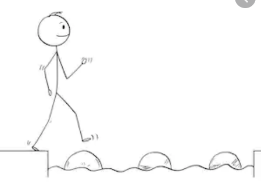 Lesson 3
LO: To subtract crossing 10
Steps to success:Model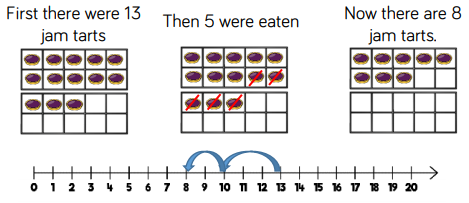 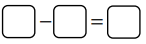 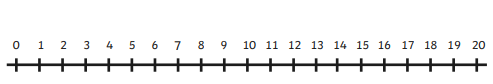 Year 1 Maths
Main activity
Complete at least 2 tasks, more if you can.Task 1Task 2 Own answers 9 – 9 = 0Task 3Task 4Possible response: Tommy is correct because first there were 17 cakes and now there are still 17 cakes so zero cakes were eaten.20 – 9 = 1119 – 8 = 1118 – 7 = 1117 – 6 = 1116 – 5 = 11 etc.What number are you taking away? (5)  Cross them out.How many will take you back to ten? (3)  Show this as a jump of 3 on your number line.How many more do you need to take away? (2) Show this as a jump of 2 on your number line.How many are left?  Write the calculation. Task 1Task 2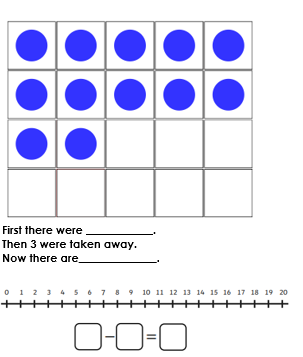 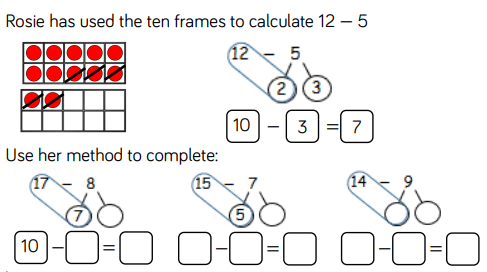 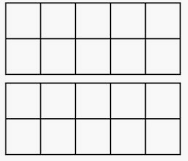 Task 3Task 4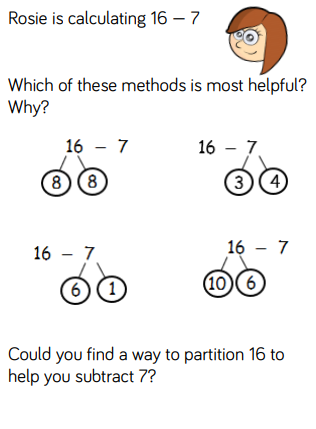 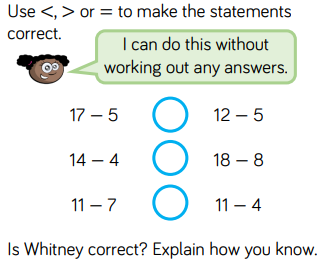 